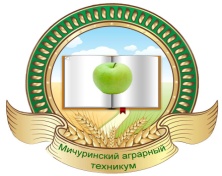 Управление образования и науки Тамбовской областиТамбовское областное государственное бюджетноепрофессиональное образовательное учреждение«Мичуринский аграрный техникум»(ТОГБПОУ «Мичуринский аграрный техникум»)ОТЧЕТо проведении урока памятижертв Холокоста и воинов Красной Армии, освободителей Аушвица.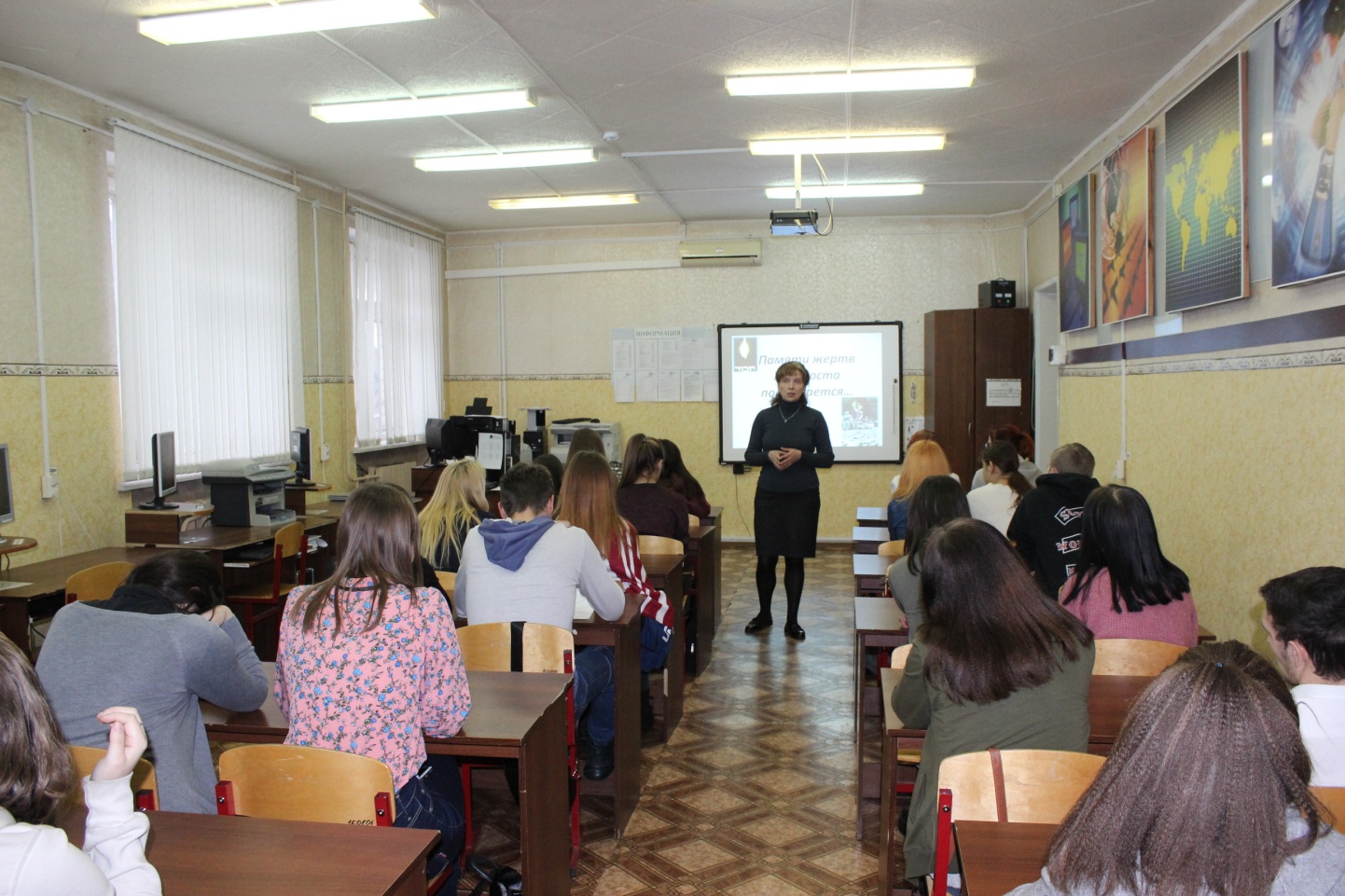 с.Турмасово 202027 января - Международный день памяти жертв Холокоста. В этот день весь цивилизованный мир склоняет голову перед жертвами варварских акций нацистов, ставших трагическим прологом Холокоста. 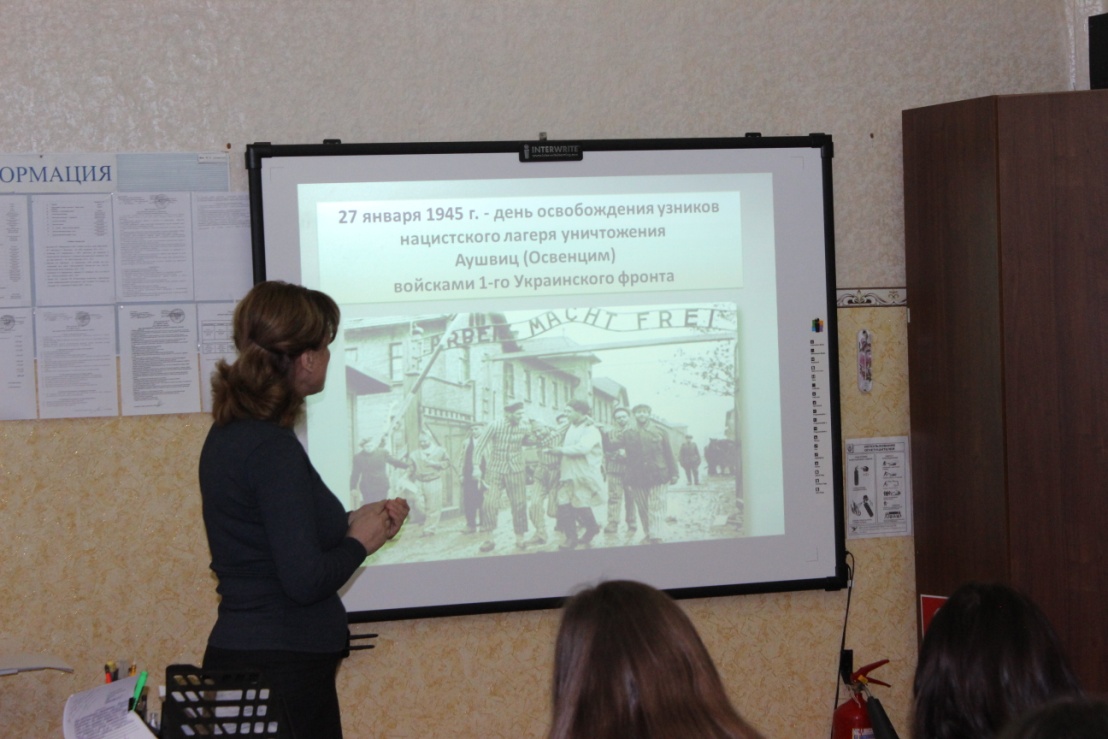 31 января, в стенах Мичуринского аграрного техникума, преподавателем истории Александровой Е.Н, проведен урок истории "Памяти жертв Холокоста посвящается…". 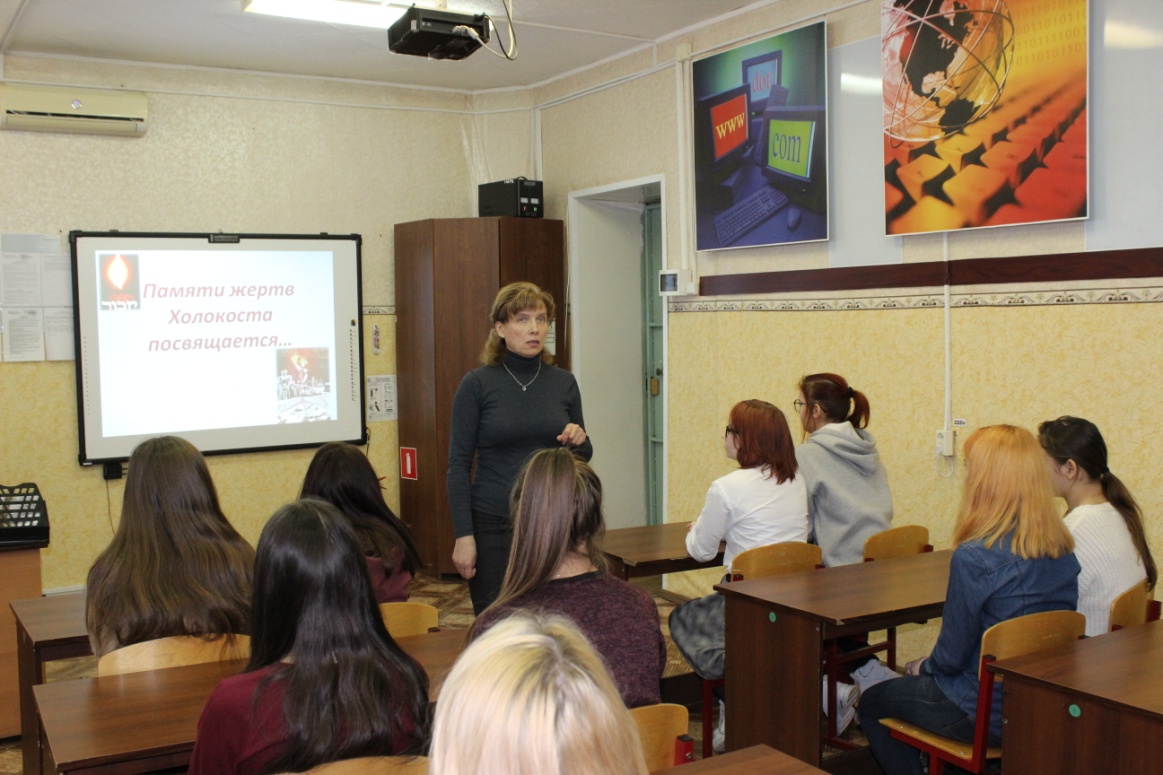 Обучающиеся узнали о причинах геноцида, начатого в центре Европы в середине просвещенного ХХ века, о страшных последствиях ненависти и человеческого равнодушия. 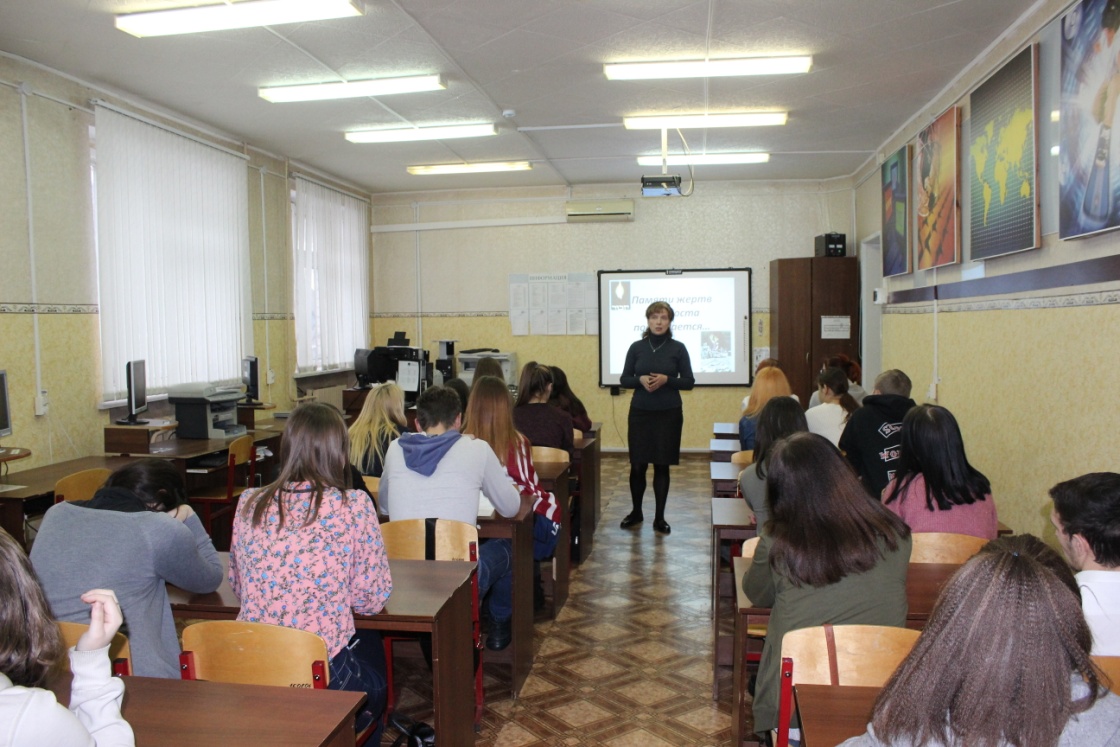 Обсудив историю, перешли к современности. В ходе дискуссий было высказано много мнений о том, как бороться с ксенофобией, экстремизмом, неонацизмом.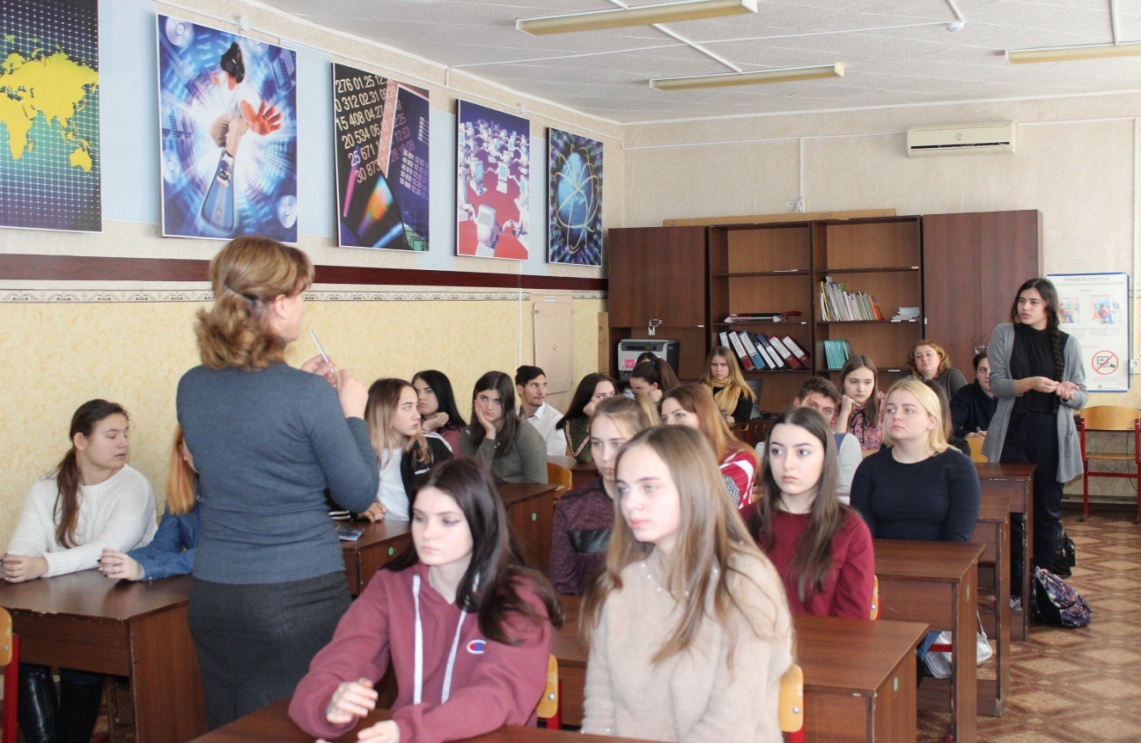 Более яркому восприятию этой сложной темы помогли видеоматериалы и документы обсуждением. 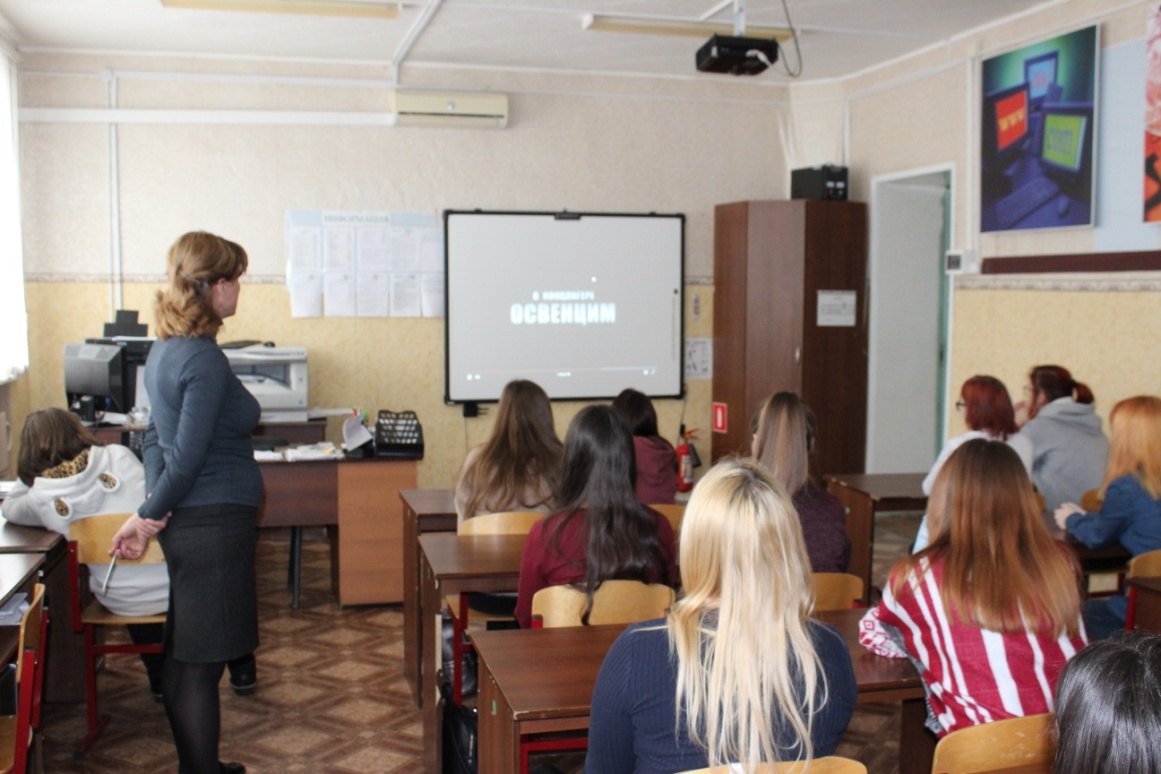 Во времена Холокоста было убито около шести миллионов евреев. Конечно, это является страшной трагедией для всего человечества, и нам следует хранить память об этих ужасных событиях, чтобы не допустить их повторения. Поэтому данные мероприятия положительно влияют на молодое поколение.